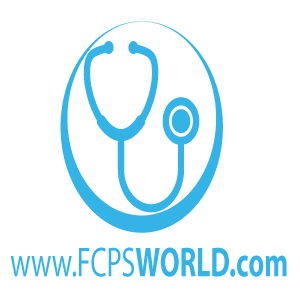 GoldStandard FCPS:Medicine & Allied23April 2019 Night 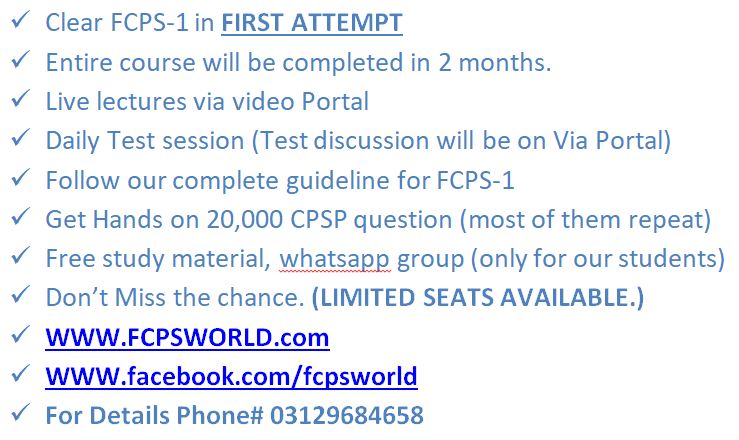 (Errors and omissions excepted)Cram Statements
drug causes increase in heart rate when given in therapeutic dose?----->  Pethidinepethidine raises the diastolic pressure by 10 per cent and the heart rate by 15 per cent; with pethidine the increases are not sustained but tend to fluctuate.drug receptor:----->  Protein in natureReceptors are  proteins located within the cell surface membrane, nucleus membrane or other cellular organelle membrane. They can bind to corresponding ligands to initiate cellular signaling pathwaysFast pain is mediated by which fibres?----->  A deltathe afferent fibers that carry pain impulses are the faster, large myelinated A deltafibers and the slower, small unmyelinated C fibersfibers of adrenal medulla:----->  Post ganglion sympathetic nerveThe adrenal medulla has a high content of catecholamines Importantly, its chromaffin cells share features with postganglionic sympathetic neurons of the autonomic nervous systemfisherman presented with swelling of gums and purpura. Vit deficency----->     Vit CScurvy is a condition characterised by general weakness, anaemia, gingivitis (gumdisease), and skin haemorrhages caused by a prolonged deficiency of vitamin C(ascorbic acid) in the diet. Vitamin C plays a crucial role in the formation of collagen, a major component of connective tissue.hemoptysis and histology shows small cells clusters (morphology of neoplastic cells). Diagnosis?----->  SmokingFeatures of Lung MalignancyInvestigation that confirms HIV in adults?
-----> Western blotThe Western blot test separates the blood proteins and detects the specific proteins (called HIV antibodies) that indicate an HIV infection. The Western blot is used to confirm a positive ELISA, and the combined testsare 99.9% accurate.lesion of the cerebellum?----->  AdiadochokinesiaThe classic cerebellar motor syndrome includes a broad array of signs, with the most commonly noted being dysmetria, asynergia or dyssynergy, a- or dysdiadochokinesia, overshoot/impairment of the check reflex, tremor, oculomotor abnormalities, speech disturbances, abnormalities of posture and gait, and hypotonialymphadenopathy and Hepato-splenomegaly, anemia and fatigue.  On Peripheral blood film unicellular structure can be seen The diagnosis is?-----> KalazarKala-azar can cause no or few symptoms but typically it is associated with fever, loss of appetite (anorexia), fatigue, enlargement of the liver, spleen and nodes and suppression of the bone marrow. Kala-azar also increases the risk of other secondary infectionsMiddle meningeal artery is a branch of?-----> 94. Middle meningeal artery is a branch of? middle meningeal artery  is typically the thirdbranch of the first portion of the maxillary artery, one of the two terminal branches of the external carotid artery.mother with O-ve blood group:----->  Both anti-A, ar ti-B antibodies in her bloodA, B, AB and O. Your blood group is determined by the genes and ultimatley by the antigens in your blood. blood group O – has no antigens, but both anti-A and anti-B antibodies in the plasma;Patent lumen of Allantois form?-----> Urachal fistulaThe urachus is a fibrous remnant of the allantois Patent  urachus forms a sinus and ultimatley urachal  fistulaPDA is a persistent part of -----> 6th archThe proximal part of the sixth right arch persists as the proximal part of the right pulmonary artery while the distal section degenerates; The sixth left arch gives off the leftpulmonary artery and forms the ductus arteriosusprimary peristalsis:----->  Esophageal sphincter relaxes ahead of primary peristalsis
Primary peristalsis as recorded by an intraluminal manometry catheter. Pharyngeal contraction coincides with relaxation of the upper esophageal sphincter (UESprogressive difficulty in accommodating for seeing near. Cause is?-----> Stiffness of lensPresbyopia is a normal part of the aging process. It occurs due to hardening of the lens of the eye, causing the eye to focus light behind rather than on the retina whenlooking at close objectspt with 5cm opacity in left lower lung lobe, cause is----->     Asbestosiscified diaphragmatic irregular opacities, usually in themidlung and lower lung zone are characteristic of pneumoconiosis (asbestosis)Pt with SOB and pink fluid with no RBC and WBC in alveoli occurs in?----->  CCFPulmonary edema is a condition caused by excess fluid in the lungs. ... Pink, frothy sputum when you cough and breathlessness. Pyruvate generated by glycolysis must enter the mitochondria to be oxidized as?
----->  Pyruvate dehydrogenase is
a mitochondrial enzyme
Pyruvate is produced by glycolysis in the cytoplasm, but pyruvate oxidation takes place in the mitochondrial matrix (in eukaryotes). So, before the chemical reactions can begin, pyruvate must enter the mitochondrion, crossing its inner membrane and arriving at the matrix. It is carried out by pyruvate dehydrogenase (a mitchondrial enzyme)
Side effect of  histamine H1 antagonists is?----->     Sedationthe older first generation H1-antihistamines penetrate readily into the brain to causesedation, drowsiness, fatigue and impaired concentration and memory causing detrimentaleffects on learning and examination performance in children and on impairment of the ability of adults to work and driveStructure projecting from
renal cortex in between renal pyramids is-----> Renal column renal column (or Bertin column, or column of Bertin) is a medullary extension of the renal cortex in between the renal pyramids. It allows the cortex to be better anchoredsub mandibular salivary gland surgery, nerve  injured?----->  Marginal mandibular branch of facial nerveWhen below the angle and body of the mandible, its maximum distance was found to be 1.6 and 1.4 cm, respectively. Therefore, in order to avoid damage to themarginal mandibular branch of the facial nerve, the submandibular incision should be planned 1.6 cm or more below the lower border and angle of the mandibtumor marker for CA colon is?-----> CEACarcinoembryonic antigen (CEA) level is the tumor marker most often used incolorectal cancer.% of water intracellular?-----> 30-40%The distribution of this water is 40% in intracellular space (30% in females due to larger amounts of subcutaneous tissue and smaller muscle mass) and 20% in extracellularspace.. Lyme disease is caused by?-----> SpirocheteLyme disease is a tick-transmitted infection caused by the spirochete Borrelia spp. Early symptoms include an erythema migrans rash, which may be followed weeks to months later by neurologic, cardiac, or joint abnormalities.. Post-op wound causes-----> Pseudomonascausative agent of postoperative infections was P. aeruginosa, followed by E.coli152. A postmenopausal
woman is on HRT complication risk
-----> ThromboembolismHRT brings 2–4-fold risk of venous thromboembolism (VTE) which includes deep vein thrombosis, pulmonary embolism, and stroke.3rd heart sound is produced due to?----->  Rapid ventricular filling.The third heart sound (S3), also known as the “ventricular gallop,” occurs just after S2 when the mitral valve opens, allowing passive filling of the left ventricle. The S3 sound is actually produced by the large amount of blood striking a very compliant left ventricle.5-HIAA is increased in?-----> Carcinoid syndromeHIAA is increased in untreated patients with malabsorption, who have increased urinary tryptophan metabolites. ... Carcinoid tumors may cause increased excretion of tryptophan80% oxygen saturation is in? -----> Umbilical veinBlood from the placenta passes back to the fetus through the umbilical vein, which has an oxygen saturation of approximately 80% compared with the 98% saturationin the arterial circulation of the adult.A boy epistaxis with PT 13
ARTT 62 sec and BT 7 min.  defect?
-----> Intrinsic pathwayDefects in the intrinsic pathway coagulation factors (factors VIII, IX, and XI) are associated with a significant bleeding tendency. The X-linked recessive disorders, hemophilia A (factor VIII) and B (factor IX), causing these findingsA factor which is precursor to the carrier of 1-carbon fragments at various levels of oxidation
-----> BiotinA lady came with dysphagia to liquids only. Laryngoscopy done, biopsy revealed normal histology. Diagnosis is?----->     Loss of neuromuscular coordinationDysphagia to liquids, in particular, is a characteristic of achalasia i.e a failure of smooth muscle fibers to relaxabdominal bloating and foul smelling stools. Investigation----->  Stool DRDiarrhea, bloating, orflatulence may occur with foul-smelling stools.which can be observed with infection with Giardia lamblia. Stool examination is ecessary to confirmAbout platelet count 1200?----->  Essential thrombocythemiaabundant mucinous glands with few serous glands and also few ducts were seen.
The gland is -----> Submandibularubmandibular glands have a mixture of mucous and serous acini. Mucous acini stain more weakly than serous acini, because of the techniques used to produce the sectionsAcute hemorrhage,  effect on blood supply of kidney?----->  Decrease blood flow from medulla to cortex per gram size of kidneyacute hemorrhage, dexmedetomidine determined better renal function, but higher tubular dilation scores.Amenorrhea during lactation. Cause is?
-----> hyperprolactinemia is often associated with amenorrhea, a condition that resembles the physiological situation during lactation (lactational amenorrhea). Excess PRL may inhibit the menstrual cycle directly, by a suppressive effect on the ovary, or indirectly, by decreasing the release of GnRHAnterior surface of heart formed by?-----> Right ventricleAnterior (Sternocostal) surface: It is formed mainly by the right atrium and right ventricle. They are separated from each other by the vertical atrioventricular groove. The right border of the anterior surface is formed by the right atrium while the left border is formed by left atrium and part of left auricle.Antidepressant safe in liver disease is?-----> Fluoxetine chloride For patients with CLD and hepatitis C, selective serotonin reuptake inhibitors (SSRIs) appear to be the safest class of antidepressantsArticular cartilage most commonly in?-----> Ends covered synovial jointsFeatures of synovial joints include:Articular cartilage on apposing ends of bones.Asthma and seasonal rhinitis decrease these symptoms?
-----> Mast cell stabilizerMast cell stabilizers are chromone medications used to prevent or control certain allergic disorders. They block mast cell degranulation, stabilizing the cell and thereby preventing the release of histamine and related mediators.At Mc Burney’s point during appendectomy, the structure damaged is?
-----> Iliohypogastric nerveinjury to the ilioinguinal and iliohypogastric nerves after a McBurney's incision have been reported to cause paralysis of the conjoint tendon that may lead to the development of an indirect inguinal hernia. It is few mm away from pointAt sea level, PCO2 21, PO2 89, Bicarb 18.3 and pH 7.32. Diagnosis?
----->     Partially compensated metabolic acidosisMetabolic acidosis is due to alterations in bicarbonate, so the pCO2 is less than 40 since it is not the cause of the primary acid-base disturbance. In metabolic acidosis, the distinguishing lab value is a decreased bicarbonate (normal range 21 to 28 mEq/L).ATT for 2 months now presented with moderately elevated ESR. Cause?----->  Superimposed bacterial infection studies have documented ESR values associated with the  bacterial infection. Tb is a chronic bacterial infection, in presense of ATT it can show superimposed infectionBernard-Soulier syndrome:
-----> Platelets don’t bind with ristocetin
Bernard–Soulier syndrome (BSS), is a rare autosomal recessive bleeding disorder that is caused by a deficiency of glycoprotein Ib (GpIb), the receptor for von Willebrand factor.Beta-HCG preserve-----> Corpus luteumHuman chorionic gonadotropin signals the corpus luteum to continue progesterone secretion, thereby maintaining the thick lining (endometrium) of the uterus and providing an area rich in blood vessels in which the zygote(s) can develop. From this point on, the corpus luteum is called the corpus luteum graviditatis.bile duct obstruction in pregnancy.  investigation ----->  GGTBile duct obstruction occurs in cholestasis of prenancy women suffering from viral hepatitis in early pregnancy have higher levels of serum GGT . pregnant women with higher serum GGT during early‐middle pregnancy have higher risk of developing GDM. Bitemporal hemianopia. Lesion is at?----->     Optic chiasmaBitemporal hemianopsia (or Bitemporal hemianopia) is the medical description of a type of partial blindness where vision is missing in the outer half of both the right and left visual field. ... Bitemporal hemianopsia most commonly occurs as a result of tumors located at the mid-optic chiasmBony landmark for pudendal nerve block is?----->  Ischial spineThe anesthesia is produced by blocking the pudendal nerves near the ischial spine of the pelvis.bronchodilation through adenylyl
cyclase?
-----> SalbutamolThe tertiary butyl group in salbutamol makes it more selective for β2 receptors, which are the predominant receptors on the bronchial smooth muscles. Activation of these receptors causes adenylyl cyclase to convert ATP to cAMP, beginning the signalling cascade bronchopulmonary segment -----> Each segment has its own 1 blood supply
A bronchopulmonary segment is a portion of lung supplied by a specific segmental bronchus and arteries.case of gastric ulcer. The nerve most likely to be mediating this referred visceral pain is?----->  Greater splanchnicThe referred visceral pain is supplied by gastric splanchnic nerve fibers innervating the stomach.cause of edema in liver cirrhosis is due to deficiency of?-----> Albumin. Ascites is common in people with cirrhosis and it usually develops when the liver is starting to fail synthesis of protiens e.g albumin. In general, the development of ascites indicates advanced liver disease Cerebellum is connected to midbrain by?----->     Superior cerebellar peduncle the superior cerebellar peduncle (brachium conjunctivum) is a paired structure of white matter that connects the cerebellum to the midbrain.child suddenly died while playing. On autopsy, coronary artery aneurysm was seen. Diagnosis is?----->  Kawasaki diseaseKawasaki disease (KD) is the leading cause of acquired heart disease in children ... The acute phase of the illness is self -limited and the diagnosis may be missed. ... with theaneurysms and are at risk of myocardial infarction, sudden death on exercise Cimetidine-sucralfate interaction?----->  Sucralfate doesn't let cimetidine get absorbedClavulinic acid is mixed with  ampicillin because-----> Inhibit Beta lactamaseCombination of a β-lactamase inhibitor (i.e., sulbactam or clavulanic acid) with ampicillinor amoxicillin offers the theoretical advantage of expanding the activity of the aminopenicillin against β-lactamase– producing bacteria, such as methicillin-susceptible S. aureus, coliform bacilli, and some anaerobes.collagen in Periodontal ligament?----->  Type 1Periodontal ligament (PDL) is a specialized soft connective tissue that attaches the tooth to the alveolar bone socket. ... The mechanical properties of PDL are, thus, very important for these functions and they are mainly derived from the primary extracellular matrix protein; fibrillar type I collagenCouncilman bodies are found. Which is the probable diagnosis?-----> Yellow feverthe presence of Councilman bodies in a liver biopsy is thought to be sufficient evidence for a diagnosis of yellow fever.CRF pt with hypocalcemia and hyperphosphatemia. Test?----->  25 hydroxyl Dhypocalcemia in chronic renal failure is due to two primary causes - increased serum phosphorus and decreased renal production of 1,25 (OH)2 vitamin Ddecrease breath sound on left side and normal breath on right side, What is the likely cause?----->  Pleuroperitoneal defectcongenital diaphragmatic hernia occurs due to defect in diaphrga. gut loops can be seen in chest cavity upon Xray causing difficulty in breathingDefinitive test for diagnosis of TB is?-----> AFB diagnostic gold standard for active tuberculosis (TB) is the detection of Mycobacterium tuberculosis (MTB) by culture or molecular methodsDiagnosis of typhoid in 1st week is done by?----->     Blood C/S typhi maximally isolated from blood in the first weekof disease; from faeces in the second and subsequent weeks and urine in the third and fourth weeks3.dialysis. Which of following test is required to decide for dialysis or transplant?-----> Creatinine clearanceRenal function tests monitor need for dialysisDifference b/w Anaphvlactic and hypovolemic shock is?----->     COhypovolemic shock (e.g., following massive blood or fluid loss), and shock due to a disturbance in the fluid distribution in the body (septic, anaphylactic, and neurogenic shock). The common clinical findings arehypotension and tachycardia, accompanied by specific symptoms related to the cause of shockDOC for Taenia Solium pork worm infestation?-----> PraziquantelPraziquantel is well tolerated and extensively absorbed. It kills adult intestinalworms in a single dose,Drug contraindicated in hypertrophic cardiomyopathy is?----->  DigoxinAgents to reduce pre- or afterload (such as nitrate, ACE inhibitors, nifedipine-type calcium antagonists) are contraindicated with HOCM due to possible aggravation of the outflow tract obstructioEarly diastolic murmur, Very wide pulse pressure. Diagnosis?
-----> Aortic regurgitationIn acute Aortic regurgitaion, pulmonary edema occurs due to increased flow in left heart side. in chronic AR, LV impairment and heart failure occurs and increased pulse prssure is seen.S3, Absent S1 and Austin flint murmur are common signsErythropoietin is increased in?----->     High altitude increase in RBC mass is a natural feature of altitude acclimatization. Hypoxia-inducederythropoietin (EPO) secretion begins hours after ascent and stimulates bone marrow production of red blood cells,feature of hemophilia is?----->  Tissue bleeding Intracranial hemorrhage and hemorrhages into the soft tissue around vital areas due to deficiency of clotting fatorsFemoral pulse is palpated at?----->  Mid inguinal pointThe site for optimally palpating the femoral pulse is in the inner thigh, at the mid-inguinal point, halfway between the pubic symphysis and anterior superior iliac spine.femur fracture and blood loss. BP 80/60 and low GFR. Cause?----->  Decrease Arterial blood
pressure
Uncontrolled post-traumatic bleeding is the leading cause of potential hypotension and shockFirst line of defense against microbial pathogens is?-----> SkinThe skin, as the primary interface between the body and the environment, provides a first line of defence against microbial pathogens and physical and chemical insults.First pass metabolism can be avoided a-----> SublingualThe buccal route of administration is a good alternative for drugs that are unstable in gastric fluids and those that are severely affected by first-pass metabolismFracture tibia, Later he develops crepitus and and is hypotensive. Cause is?

-----> Toxemia The typical symptoms and signs of Necrotizing fascitis on a sture site are as follows: the wound develops tense edema extending beyond the margin of erythema with a wood-like feel, bullae, discoloration progressing to grey and necrotic skin, crepitus, and a broad erythematous tract in the skin along the route of the infection Functional components of tastes sensation are?-----> Special visceral afferentSpecial visceral afferent fibers (SVA) are the afferent fibers that develop in association with the gastrointestinal tract. They carry the special senses of smell (olfaction) and taste (gustation).Gastroesophageal junction competence is increased by? 
-----> Use of Metoclopramidemetoclopramide augments gastrointestinal motility and enhances gastric emptying, and also increases lower esophageal sphincter (LES) tone.Genetic disease most frequent is?
-----> MultifactorialMultifactorial geentic disorser are diseases that are due to a complex interaction of genetic factors, such as copy number variation, epistatic interactions, and modifier effects, as well as various environmental factors.Growth hormone inhibits the action of?----->  InsulinInsulin inhibits the release of growth hormoneGrowth hormone is stimulated mostly by?----->     Strenuous exercise A number of physiological stimuli can initiate hGH secretion, the most powerful, non-pharmacological of which are sleep and exercise.healthy individual is he who?
----->  Eats, sleeps, and exercises
regularly and lead a
' disciplined life
Heat conservation is by?-----> Cutaneous vasoconstrictionShrinking the diameter of blood vessels that supply the skin, a process known as vasoconstriction, reduces blood flow and helps retain heat.Her pap smear shows prominent nuclei and increased nucleus size. Diagnosis?----->  Dysplasiaan HPV infection, it can causecells inside your cervix to turn into cancer. It can often take between 10 and 30 years  until dysplasia occurs hirsutism, hyperglycaemia, obesity, cause of her symptoms is?-----> Primary overproduction of ACTHprimary overproduction of acth (cushing\ s disease)-this woman has the classicsymptoms of a primary elevation of adrenocorticotropic hormone (acth) [cushings ...hyperglycemia, obesity, muscle wasting, and increased circulating levels ofadrenocorticotropic hormone (ACTHhistory of stroke. Later develops reduced motivation and depression. He has a lesion in a?-----> Frontal lobeThe norepinephrinergic and serotoninergic pathways are disrupted in basal ganglia and frontal lobe lesions – sites that are shown to be associated with post stroke depression. Additionally, depletion in dopamine (due to pallidal lesions) can trigger anhedonia and avolition.HLA-B5 is associated with?-----> Behcet’s diseaseHLA-B51(B510101 subtype) is the most strongly associated genetic marker for BDhypotonic urine will be present?-----> DCTThe nephron is the structural and functional unit of the kidney. Its body is divided into Renal corpuscle, proximal convoluted tubule, Henle's loop and distal convoluted tubule(DCT). The ascending limb of Henle's loop is impermeable to water and permeable to electrolytes. The ascending limb of Henle passes filtrate into DCT. hence urine is hypotonic to DCT.In aranulopoiesis, the first cell that appear having granules is?-----> PromyelocyteEarly granulocyte precursors (myeloblast and promyelocyte) appear similar between the various granulocytic cell lines until the myelocyte stagein diabetic sensory abnormalities of the left foot and ulcer of big toe.----->  Angiopathy and neuropathyDiabetic neuropathy is a common complication of diabetes leading to ulceration amd sensory loss. It can be associated with diminished or absent pulses In severe diarrhea:-----> Dec NaAll the acute effects of watery diarrhoea result from the loss of water and electrolytes from the body in liquid stool mainly Sodium and potassiumin SVT, which should be given?-----> Verapamil (it was best among cpsp options)When SVT is not terminated by vagal maneuvers, short-ter mmanagement involves intravenous adenosine or calcium channel blockerincreased in aortic regurgitation? 
-----> . ESVThe LV end-systolic volume rises and is a sensitive indicator of aortic insufficiency also known as aortic regurgitationinsulin increase the entry of
glucose into?
-----> Skeletal muscleInsulin facilitates entry of glucose into muscle, adipose and several other tissues. The only mechanism by which cells can take up glucose is by facilitated diffusion through a family of hexose transporters. Exercising muscle + brain + few other areas do not need insuline for entryInternal spermatic fascia is derived from?-----> Fascia TransversalisThe internal spermatic fascia (infundibuliform fascia) (Le deuxième fascia de Webster) is a thin layer, which loosely invests the spermatic cord; it is a continuation downward of the transverse fasciaItching in scabies is caused by?----->     Hypersensitivity to mite proteinMite infestation of the skin causes localised cutaneous inflammation, pruritus, skin ... of both type I (immediate) and type IV (delayed) hypersensitivity reactionsjoint pain presenting with morning stiffness and pain. The pain lasts for few minutes. diagnosis?----->  Osteoarthritis most common symptom of osteoarthritis is joint pain. it can cause morning stiffness, but it usually lasts for less than 30 minutes, unlike rheumatoidarthritis, which causes stiffness for 45 minutes or moreLab investigation revealed Hb 6%, MCV 107, MCHC increased. Investigation of choice is?
-----> Serum Vit B12 levelslate sequelae of measles?-----> Subacute sclerosing panencephalitis (SSPE)Subacute sclerosing panencephalitis (SSPE) is a very rare, but fatal disease of the central nervous system that results from a measles virus infection acquired earlier in life. SSPEgenerally develops 7 to 10 years after a person has measles, even though the person seems to have fully recovered from the illness.Lesion in dorsal column medial leminiscus system causes?-----> Sensory ataxiaThe dorsal column, also known as dorsal column-medial lemniscus pathway, deals with the conscious appreciation of fine touch, 2-point discrimination, conscious proprioception, and vibration sensations from the body; sparing the headLesion in the pyramidal tract will cause loss of which function?-----> MotorThe pyramidal tracts are comprised of the corticospinal and corticobulbar tracts. ... They are collections of upper motor neuron fibers which go to the spinal cord (corticospinal) or the brainstem (corticobulbar) and control the motor function of the body.Lesion of Lateral Hypothalamus results in?----->  Inhibition of feedingThe lateral hypothalamus is known for regulating metabolism and food intake. This was discovered by studies involving the effect of lesions in the lateral hypothalamus, whichleads to reduced food intake and maintenance of the newly achieved reduced weight in obese rats.ligament is intrapelvic and extra pelvic?
-----> Round ligamenthe round ligament of the uterus is fibro-muscular connective tissue. It appears like a round band of rope. One side of the round ligament is attached to the superior and lateral aspect of the uterus. This attachment with the uterus is at the cornu of the uterus.low dose heparin acts by?----->  Inhibits activated factor 10Antithrombin III binds to and inhibits factor Xa. Heparin works similarly, by binding antithrombin III and activating itlumber sympathectomy which ganglion is saved?-----> L1care should be provided to preserve L1 L2 and ureter during lumber sympathectomyLung compliance increases with?----->  Old ageWith increasing age, the airway wall becomes more flaccid, and as a result,lung elastic recoil is diminishedmale taking betel nuts and pan is most likely to develop?-----> Submucosal fibrosisOral submucous fibrosis (OSF) is a premalignant condition caused by betel chewing.OSF can lead to squamous cell carcinoma, a risk that is further increased by concomitant tobacco consumptionmanages the levels of phosphate and calcium?-----> PTHParathyroid hormone serves to increase blood concentrations of calcium. ... Facilitates mobilization ofcalcium and phosphate from bone. To prevent detrimental increases in phosphate, parathyroid hormonealso has a potent effect on the kidney to eliminate phosphate (phosphaturic effect).manifestation of penicillin hypersensitivity is?----->     BronchospasmThe acute allergic reaction arises immediately or rapidly within minutes to an hour or two and includes sudden anaphylaxis with hypotension, bronchospasm, angioedema and urticariaMarker for MI-----> CK-MBthe CK-MB isoform of creatine kinase is expressed in heart muscle. It resides in the cytosol and facilitates movement of high energy phosphates into and out of mitochondria. Since it has a short duration, it cannot be used for late diagnosis of acute MI but can be used to suggest infarct extension if levels rise againMicroscopic feature of malignant tumor is?----->     Invasion of adjacent tissuecharacteristics of malignant neoplasms include: More rapid increase in size. Less differentiation (or lack of differentiation, called anaplasia) Tendency to invade surrounding tissues.mid-diastolic murmur, increased PCWP, pulmonary HTN and left atrium hypertrophy. Possiblity of ----->  Right ventricular hypertrophyThe patient has left heart failure features and pulmonary hypertension can lead to right ventricular hypertrophyMOA of benzodiazepine is?----->  Potentiate GABA receptorAgonists at the BDZ binding sitepotentiate submaximal GABA responses by increasing the apparent affinity ofGABAARs for GABAmost appropriate about liver in late fetus?
-----> 5% of total body weightliver weight is 37.78 g in fetuses aged 41-42 weeks whihc increases with timeMost common hepatitis transmitted through sexual contact is?
-----> Hep Bhepatitis B is most commonly transmitted through: Sexual contact with an infected partnermuscle take origin only from femur and when damaged cause loss of instability of the knee?-----> necrosis occurrs in the brain?-----> Liquefactive necrosishypoxic death of cells within the central nervous system can result in liquefactive necrosis. ... Microscopically, the cystic space contains necrotic cell debris and macrophages filled with phagocytosed material.Nuclear membrane is continued----->  endoplasmic reticulumThe outer nuclear membrane is continuous with the endoplasmic reticulumOn side neck discharging sinus and cervical lymphadenopathy. No growth on blood culture confirmatory test should be done?
----->  BiopsyOrgan whose blood flow is controlled by sympathetic rather than local metabolites is?----->  Skinympathetic neural control of skin blood flow includes the noradrenergic vasoconstrictor system and a sympathetic active vasodilator system, the latter of which is responsible for 80% to 90% of the substantial cutaneous vasodilationPatient with DKA treated with insulin,  increase in?----->     pHIf the patient is already being treated with insulin, there may be aN increase in pH shiftsPeripheral smear shows hematocrit 30% with low MCV. This occurs in?----->     Sickle cell anemiaCommon conditions resulting in a hypochromic microcytic anemia (low MCV and MCH) include thalassemia and iron deficiency; and, less commonly, anemias associated with chronic inflammatory conditions, genetic determinants for Hb S and C, congenital defects in copper metabolism, some forms of sideroblastic anemiaPerson awake with eyes closed, EEG will show which waves?----->  Alpha wavesAlpha waves (low apmplitude, 8-13 waves, regular synchronized) are shown when a person is awake and relaxed with close eyes.petechiae on normal bumping, platelets were 10lac+. Cause?----->  Myeloproliferative disorderMyeloproliferative diseases are a heterogeneous group of disorders characterized by cellular proliferation of one or more hematologic cell lines in the peripheral blood, distinct from acute leukemia. The peripheral smear below shows leukoerythroblastosis and giant platelets in a patient with myelofibrosisPhysiological shunt will be present when V/Q is?----->  ZeroA pulmonary shunt is a pathological condition which results when the alveoli of the lungs are perfused with blood as normal, but ventilation (the supply of air) fails to supply the perfused region, there is o ismatch in V/QPillars of Medical Ethics?----->  Autonomy,
Beneficence, non-
maleficence and justice
the four pillars of medical ethics. In no particular order, they are Autonomy, Beneficence, Non-maleficence and Justiceportion of interventricular septum is supplied by?----->  Anterior interventricularThe posterior interventricular artery, a branch of right coronary artery, supplies the posterior 1/3 of the interventricular septum. The remaining anterior 2/3 is supplied by the anterior interventricular artery which is a septal branch of the left anterior descending artery, which is a branch of left coronary artery.postsynaptic Ach receptors problem occurs in ?
-----> Myasthenia GravisMyasthenia gravis (MG) is a relatively rare autoimmune disorder in which antibodies form against nicotinic acetylcholine (ACh) postsynaptic receptors at the neuromuscular junction (NMJ) of the skeletal musclesPremature baby of 25-week gestation with ARDS----->  Increase surface tensionRDS occurs when there is not enough surfactant in the lungs. Surfactant is a liquid made by the lungs that keeps the airways (alveoli) openPrimary dehydration change in ECF is?----->     HypertonicHypertonicity is the primary pathophysiologic feature of water deficiencyprimary oocytes complete their first meiotic division?
-----> Before ovulationOogonia originating from primordial germ cells proliferate by mitosis and form primary oocytes that arrest at the prophase of the first meiotic division. Meiosis resumes only in a fully grown meiotically competent oocyte before ovulation and completes upon fertilization.Principal body defense cells against tumor?----->  NK cellsNatural killer (NK) cells are effector lymphocytes of the innate immune system that control several types of tumors and microbial infections by limiting their spread and subsequent tissue damage.pt developed lung abscess due to?-----> Staphylococcus Aureusabscesses are a frequent manifestation of S. aureus. Pneumatic abscesses are found in S.aureus related pneumoniapt with multiple violaceous nodules on shins and lacy buccal lesions in mouth.  condition is ----->  HCVChronic hepatitis C may be associated with pruritus to the extent with oral lichen planus ..recently  diagnosed with DM. It’s his 1st visit to a doc, what drug should I he be started -----> BiguanidesMetformin (biguanide) should be the first-line drug for managing type 2 diabetesResting membrane potential is maintained by?----->     Na/K ATPs pumpThese gradients aremaintained by the sodium potassium pumps (2 K+ in, 3 Na+ out).resting tremors have loss of neurons in which area of the brain? 
-----> Substantia nigraSubstantia nigra plays an important role in the regulation of movements. The brain lesions that affect substantia nigra can cause a number of movement disorders including Parkinson’s disease and other dyskinesiasright hemiplegia and deviation of mouth to left and drooling of water on swallowing. Lesion is at?-----> Left internal capsuleLesions of the genu of the internal capsule affect fibers of the corticobulbar tract. The primary motor cortex sends its axons through the posterior limb of the internal capsule. Lesions, therefore, result in a contralateral hemiparesis or hemiplegiaRight weakness of the body and double vision on seeing left. The lesion is in?-----> Mid brainPartial progressive Third nerve palsy with contralateral hemiplegia is suggestive of a midbrain lesion.  S2 (heart sounds) as compared to S1 has
-----> high frequency frequency of S1 is 30-50Hz and S2 40-70 Hz with wide interpersonal variability and shifts secondary to technical equipmentSA node acts as a pacemaker of heart because?-----> Generates impulses at the faster rateThe main function of the SA node is to act as the normal pacemaker of the heart. It initiates an action potential that results in an electrical impulse traveling through the heart’s electrical conduction system to cause myocardial contractionSecretory hormones from neurohypophysis are stored in?
-----> . PituicytesPituicytes are glial cells of the posterior pituitary. Their main role is to assist in the storage and release of neurohypophysial hormones.seen in Diabetes Insipidus?-----> Reduced urine osmolalityNormally, an increase in water intake sequentially lowers the plasma osmolality, decreases ADH secretion, and reduces collecting tubule permeability to water; as a result, the excess water is rapidly excreted in a dilute urinesegment visible first on bronchoscopy?----->  Right inferior bronchusbronchoscope shows right inferior brochoscope. turning the tip towards the right side will bring the RUL orifice into view. ... The medial basal segment will branch off first along the medial sidesinking down. On ECG, there is decreased amplitude of T waves. Cause is?----->     Hypokalemia and hypocalcemiaThe earliest electrocardiogram (ECG) change associated with hypokalemia is a decrease in the T-wave amplitude.Skin rash on both shine and hilar LN and eye involvement. Diagnosis is?----->  Lofgren syndromeLofgren's syndrome is an acute form of sarcoidosis characterized by erythema nodosum, bilateral hilar lymphadenopathy (BHL), and polyarthralgia or polyarthritis. suffering from primary syphilis. sample is taken from?-----> Genital soresThe test can be done on a sample of blood or spinal fluid.Superficial fascia of the scalp is mixture of?----->     Loose areolar and adipose tissueThe superficial fascia is a fibrofatty layer that connects skin to the underlying aponeurosis of the occipitofrontalis muscle and provides a passageway for nerves and blood vessels. Blood vessels are attached to this fibrous connective tissue.Supply to adrenal medulla is from?-----> Greater thoracic splanchnicGreater thoracic splanchnic nerve also provide the sympathetic innervation to the adrenal medulla, stimulating catecholamine releaseSympathetic regulation occurs instead of local metabolites?
-----> Skinthe sympathetic skin response (SSR) is the potential generated by sweat inresponse to different stimuli. ... It has been used to study the peripheralsympathetic system in peripheral nerve diseasesTB antibody?-----> Cell bound antibody principally of the IgG1 and IgG3 subtype and is expressed mainly in macrophages and dendritic cells and remaines cell boundTears composition differ from plasma in?
-----> Tears have more
aminoacids
Tears are less complex than plasma. they contain more amount of proteins witha 100 types of aminoacidsThe roof of the anterior horn of the lateral ventricle is formed by?----->  Body of corpus callosumtongue gets deviated to one side. Lesion is at the level of?
-----> Hypoglossal nucleusthe tongue will curve toward the damaged side, owing to weakness of the genioglossus muscle of affected side which action is to deviate the tongue in the contralateral side . ... This is because of the weaker genioglossal musclesupplied by hypoglossal nervetumor marker of ovarian cancer
-----> CA125a cancer antigen (CA) 125 test can detect a protein that's often found on the surface of ovarian cancer cellsunable to open her mouth or jaw because of tetanus, muscle involve?-----> Lateral pterygoid muscleUnlike the other three muscles of mastication, the lateral pterygoid is the only muscle of mastication that assists in depressing the mandible (opening the jaw).unable toextend his metacarpophalangeal joint, abduct and extend his thumb, sensation is intact, which nerve is damaged-----> Radial nerveadial nerve gives out muscular branches to supply the long head, medial head, and lateral head of triceps brachii muscles before and during its course in the radial sulcus. After it emerges out from the radial sulcus, itsupplies the brachialis, brachioradialis and extensor carpi radialis longus.universe means?-----> PopulationA universe, in statistics, refers to a population that comprises the units or the informants of the data whether animate or inanimate, relating to a problem under study.Unmyelinated nociceptor afferent fibers relay in spinal cord ----->     Ventral Spinocerebellarunmyelinted nociceptors specifically associated with C fibers. Group C fibers include postganglionic fibers in the autonomic nervous system (ANS), and nerve fibers at the dorsal roots (IV fiber)Urine culture shows lactose fermenting and indole positive organism. Organism?-----> E coli Escherichia coli is the organism that causes UTIs in most patients Gram-negative bacilli that will ferment lactose to produce hydrogen sulfide. veins acts as reservoirs?
-----> High capacitanceVeins are considered as reservoirs for Their ability to hold this much blood is due to their high capacitance, that is, their capacity to distend (expand) readily to store a high volume of blood, even at a low pressure.virology shows Anti-HCV +. Next investigation-----> PCR RNA HCV RNA PCR test is a blood test used to diagnose hepatitis C and ... for the genetic material of the HCV virus, or its ribonucleic acid (RNA). ... recommended for confirmation of HCV. wasting of other small muscles of the hand suggest a lesion of?-----> Ulnar nerveThe ulnar nerve innervates the flexor muscles of the forearm including the flexor carpi ulnaris and flexor digitorum profundus. It also innervates the intrinsicmuscles of the hand including the palmaris brevis, lumbricals, hypothenar and interossei muscleswill increase heart rate?
-----> Bainbridge reflexThe Bainbridge reflex, also called the atrial reflex, is an increase in heart rate due to an increase in central venous pressureX linked recessive disease?----->  Duchene muscular dystrophyDuchenne muscular dystrophy is inherited in an X-linked recessive patternZona giomerulosa of adrenal gland controls secretion of ----->  Aldosterone cells of the zona glomerulosa produce and secrete the mineralocorticoid aldosterone into the blood as part of the renin–angiotensin system.FcpsWorld Facebook Group: https://www.facebook.com/groups/368409263806653/Help Others & Get helped! Join our Whatsapp groupsFcps Anesthesia  https://chat.whatsapp.com/GLGfqpdQkCOAtMEGvXSoJeJcat MD/MS: 	https://chat.whatsapp.com/C1nJ5LWhqfu6odqN2KJFYuFcps Pathology: https://chat.whatsapp.com/FpKUhYPA70gG2LJ4S7rZjeFcps gynae: https://chat.whatsapp.com/Dhq6aYOqkg0Cq0Zmd3TjRXFcps Surgery: https://chat.whatsapp.com/HVD0Lkm9UocKZOG6iapxJXFcps medicine: https://chat.whatsapp.com/HepCEF5LLxy9dApKph1RVfFcps psychiatry: https://chat.whatsapp.com/Dl0GUB1nFcv7pdYPjoaS6EFcps radiology: https://chat.whatsapp.com/G8p196qrHI9K7yiRO5Ydk7Fcps ophthalmology: https://chat.whatsapp.com/IHdAolN1MctIdQ9NRTlE9A
To Join Online classes contact: 03129684658GoldStandard FCPS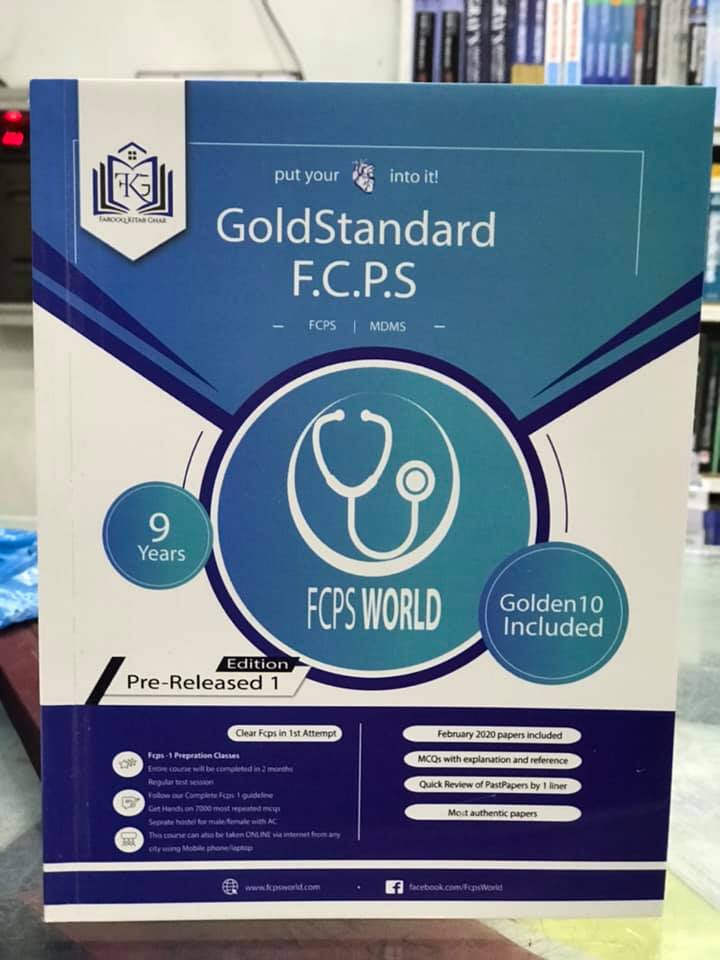 ✓Feb 2020 papers (recent updated)✓ Authentic most repeated papers.✓MCQs with explanation and reference.✓1 liner for rapid revision. (Cram them)✓ Mcqs with explanation and Ref.✓Clear FCPS-1 in 1st Attempt (Dont miss chance)✓ Free Cash on Delivery
Order at 03100220370